Hegykői Tündérrózsa Óvoda és Bölcsőde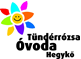 9437 Hegykő, Kossuth utca 89.Tel: 06 99 376 041tunderrozsa@hegyko.huKÉRELEM ÓVODAI BEÍRATÁSHOZAlulírott………………........................................................................................szülő/törvényes képviselő kérem gyermekem óvodai felvételét a Hegykői Tündérrózsa Óvoda és Bölcsődébe, a 2023/24-es nevelési évre.Kérjük megjelölni, hogy melyik intézménybe kéri gyermeke felvételét!Hegykői Tündérrózsa Óvoda és Bölcsőde (Hegykő, Kossuth u. 89.)Hegykői Tündérrózsa Óvoda és Bölcsőde Fertőhomoki Tagóvodája (Fertőhomok, Akác u. 72.)A gyermek jár-e vagy járt-e óvodába? Igen □ Óvoda neve, címe:……………………………….					   	         Nem □ Kötelező felvétel biztosító óvoda megnevezése: ………………………………………………..Kérem, hogy az alábbi e-mail címen értesítsenek gyermekem óvodai felvételéről, ill. elutasításáról:…………………………………………….. 	       A szülő egyéb jelzése, megjegyzése az óvoda felé (például: várhatóan mikor kezdené gyermeke                 az óvodát)	        …………………………………………………………………………………………………..	        ……………………………………………………………………………………………………Büntetőjogi felelősségem tudatában kijelentem, hogy a fent leírt adatok a valóságnak megfelelnek.Alulírott hozzájárulok személyes adataink óvodai dokumentációkban 
történő kezeléséhez.Amennyiben a közölt adatokban változás következik be, azt 15 napon belül az intézményvezetővel tudatom.………………., 2023. …..hó .....nap	...............................................	szülő/gondviselő aláírásaGyermek adataiNeveSzületési helye, idejeÁllampolgárságaTAJ számaAnyja neveAnyja születési neveLakcímeTartózkodási helyeTartózkodás jogcíme (ha nem magyar állampolgár)Megjegyzés (bármilyen
információ a gyermekről, mit
az óvodának tudnia kell, pl.
allergia, speciális étkezés, sajátos nevelési helyzet, stb.):Anya adataiNeveSzületési neveTelefonszáma,e-mail címeApa adataiNeveSzületési neveTelefonszáma,e-mail címe